STUDY ON PREVALENCE OF POULTRY DISEASES AT RAMU UPAZILLA IN COX’S BAZAR DISTRICT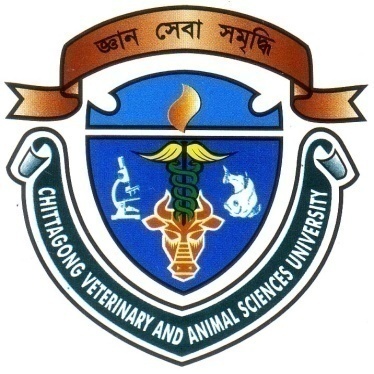 A Clinical Report Submitted byExamination Roll: 2008/54Reg. No: 396Internship ID: D- 36Session: 2007-2008This Clinical Report is Submitted for Fulfillment of theDegree of Doctor of Veterinary Medicine (DVM)CHITTAGONG VETERINARY AND ANIMAL SCIENCES UNIVERSITYKHULSHI, CHITTAGONG-4225March, 2014STUDY ON PREVALENCE OF POULTRY DISEASES AT RAMU UPAZILLA IN COX’S BAZAR DISTRICT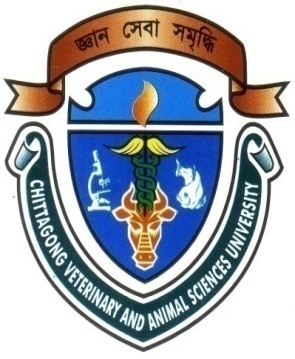 A Clinical Report submitted as per approved style and contentCHITTAGONG VETERINARY AND ANIMAL SCIENCES UNIVERSITYKHULSHI, CHITTAGONG-4225March, 2014LIST OF CONTENTSLIST OF TABLESLIST OF GRAPHSACKNOWLEDGEMENTThe author is ever grateful and indebted to the Almighty God  without whose grace it would have never been possible to pursue this study in this field of science and to complete this Clinical report  writing for the Degree of Doctor Of  Veterinary Medicine (DVM).The author would like to thanks his reverend and beloved teacher and supervisor  Professor Dr. Abdul Ahad, Head of  Dept. of  Microbiology, Chittagong Veterinary and Animal Sciences University, Khulshi, Chittagong for his valuable advice, suggestions and kind co-operation during the study period.The author extends  his deep sense of gratitude and thanks to Professor  Dr.A.S. Mahfuzul Bari,Vice Chancellor of Chittagong Veterinary and Animal Sciences University.The author expresses  his  sincere gratitude and gratefulness to DR.Himel Barua,  Associate Professor and DR Zohorul Islam, Assistant Professor, Dept. of Microbiology, Chittagong Veterinary and Animal Sciences University, Khulshi, Chittagong  for his  valuable  advice, inspiration, cordial co-operation, valuable suggestion during the study period.The author would like to thanks to the Director of  External affairs, Dr. Bibek Chandra Sutradhar , Associate professor, Dept. of Medicine  and Surgery, Chittagong Veterinary and Animal Sciences Uniersity, for  his  suggestion. The author would like to express  his heart felt appreciation & thanks to DR. Rupan Chakma, Veterinary Surgeon, Ramu, Cox’s Bazar for his kind cooperation during the study period.                                                                                                                                                                                           The  AuthoriABSTRACTA cross-sectional study was conducted to determine the prevalence of common poultry diseases at Ramu Upazilla under Cox’s Bazar district of Bangladesh. The study was undertaken during the period of May 2013 through June 2013. Sick or dead birds were collected from Upazilla Veterinary Hospital where the farmers brought their birds for diagnosis. A total of 79 sick/dead birds from different commercial poultry farms were examined. Tentative diagnosis was made on the basis of clinical history, clinical findings and post-mortem lesions. Among the bird examined, 61 was  broiler and 18 was layer. In broiler, the prevalence of  Infectious Bursal Disease, Newcastle Disease, Colibacillosis, Coccidiosis, Omphalitis, Aspergillosis, Visceral Gout and  Salmonellosis was 31.15%, 24.59%, 13.11% ,11.47% , 9.84%, 4.92%, 3.28% and 1.64%  respectively. In relation to the age of  broiler, the highest number of cases was recorded in the age group of > 21 days (40.97%), followed by the age group of 15-21(29.51%), 0-7 (16.40%) and 8- 14 days (13.12%). In layer, the prevalence of Infectious Bursal Disease, Newcastle Disease, Colibacillosis, Coccidiosis, Omphalitis, Aspergillosis, Visceral Gout and Salmonellosis was 16.67%, 11.11% , 16.66%,11.11% , 11.11%, 5.56%, 5.56% and 22.22%  respectively. According to the different age groups of layer, the highest number of cases was recorded in grower period  (38.89%), followed by the age group of  layer period (33.34%) and pullet period (27.77%). The prevalence of Infectious Bursal Disaese( 31.15%) was higher in broiler in comparison to layer (16.67%). On the other hand, the prevalence of Salmonellosis (22.22%)  was significantly (P<0.05) higher in layer compared to broiler (1.64%).Key words: Poultry diseases, Prevalence, Cox’s Bazar, Postmortem lesions, Age.ii……………………………..Signature of AuthorPalash Chandra DeyRoll No:2008/54Reg.No:396Intern ID: D-36Date of Submission: …………………………………………………Signature of SupervisorDr. Abdul AhadProfessor  Head of Dept. of Microbiology.Faculty of Veterinary MedicineDate……………………………..ChapterContentsContentsPage No.AcknowledgementAcknowledgementiAbstractAbstractiiChapter-IIntroductionIntroduction1-2Chapter-IIReview of LiteratureReview of Literature3-8Chapter-II2.1Occurrence of  infectious diseases3-8Chapter-II2.2Clinical signs &  post-mortem findings3-8Chapter-IIIMaterials & MethodsMaterials & Methods9-14Chapter-III3.1Study area9-14Chapter-III3.2Study period9-14Chapter-III3.3Data analysis9-14Chapter-III3.4Working procedure9-14Chapter-III3.5Post-mortem examination 9-14Chapter-III3.6 Laboratory  based  activites to diagnose  poultry diseases9-14Chapter-III3.7 Statistical Analysis9-14Chapter -IVResults Results 15-19Chapter -VDiscussionDiscussion20-21Chapter -VIConclusion and RecommendationsConclusion and Recommendations22Chapter -VIIReferencesReferences23-28Chapter -VIII                    Appendix ( Questionnaire )Appendix ( Questionnaire )29Table No.TitlePage No.1Clinical signs and post-mortem findings of different  diseases of poultry102Prevalence of different diseases of poultry  ( broiler and layer )153Prevalence  of  different  diseases  of  broiler in relation to age164Prevalence  of  different  diseases of  layer in relation to age 18Fig No.TitlePage No.2Prevalence of  different  diseases  of  broiler in relation to age173Prevalence of  different  diseases  of  layer in relation to age 19